Beilagen                                    Wie viele Emissionen verursachen diese Lebensmittel?Pasta, Reis & Couscous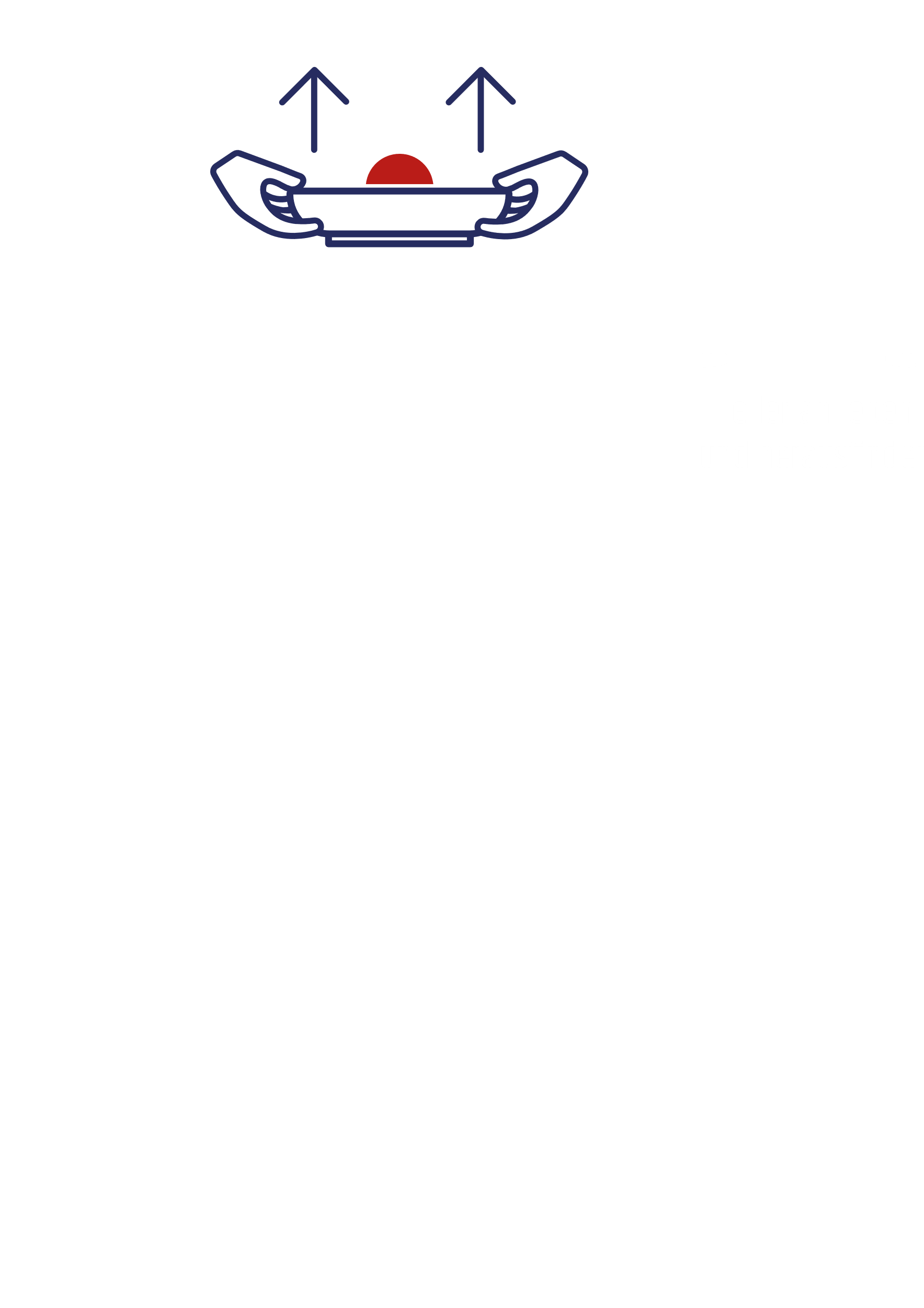 Anheben und herausfindenLösung auf der RückseiteBeilagenLösung gefunden? Bitte wieder umdrehen!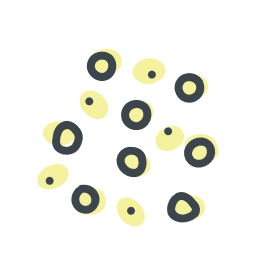 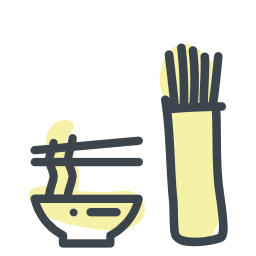 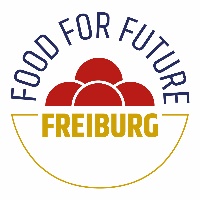 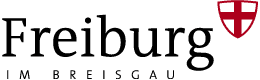 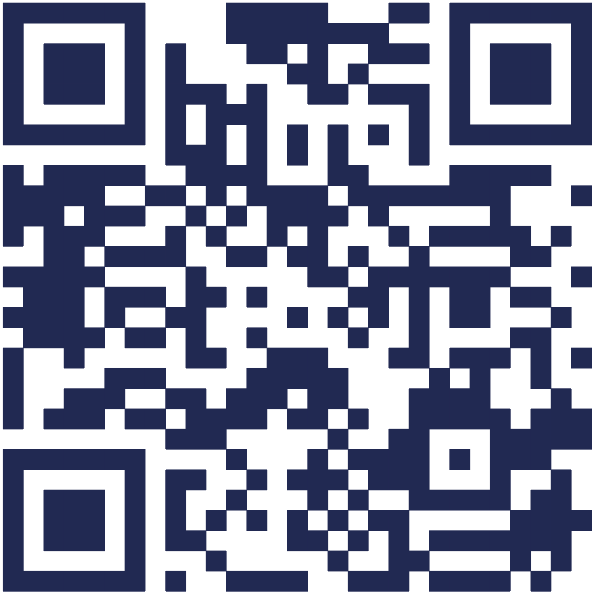 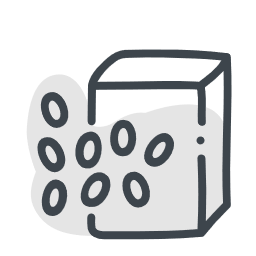 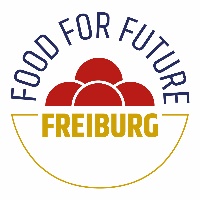 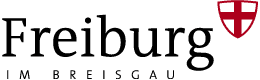 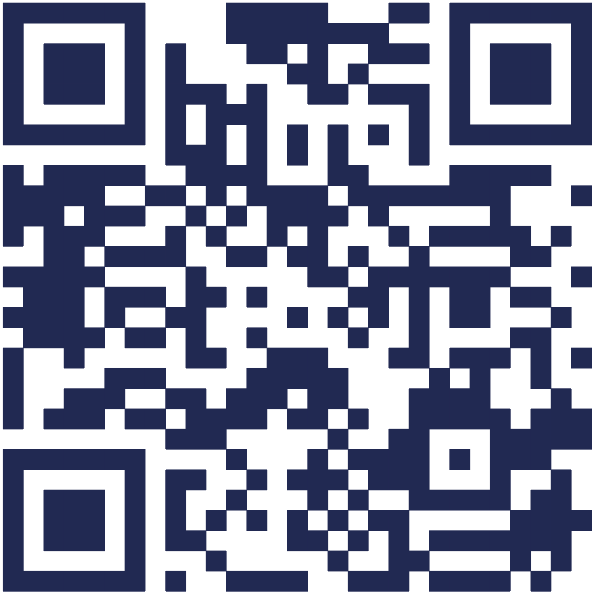 Beilagen                                    Wie viele Emissionen verursachen diese Lebensmittel? Kartoffeln & TiefkühlpommesAnheben und herausfindenLösung auf der RückseiteBeilagenLösung gefunden? Bitte wieder umdrehen!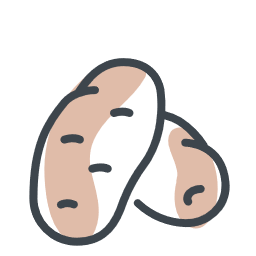 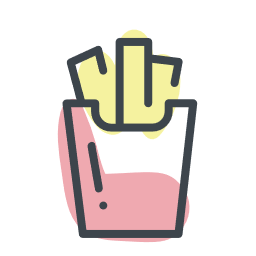 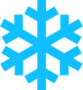 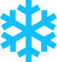 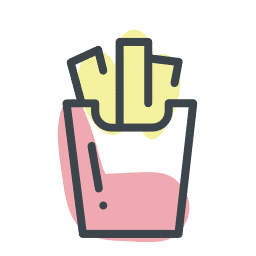 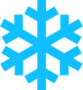 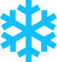 ErdbeerenWie viele Emissionen verursachen diese Lebensmittel?Welche Rolle spielt es, wannund von wo ich Erdbeeren kaufe?Anheben und herausfindenLösung auf der RückseiteErdbeerenLösung gefunden? Bitte wieder umdrehen!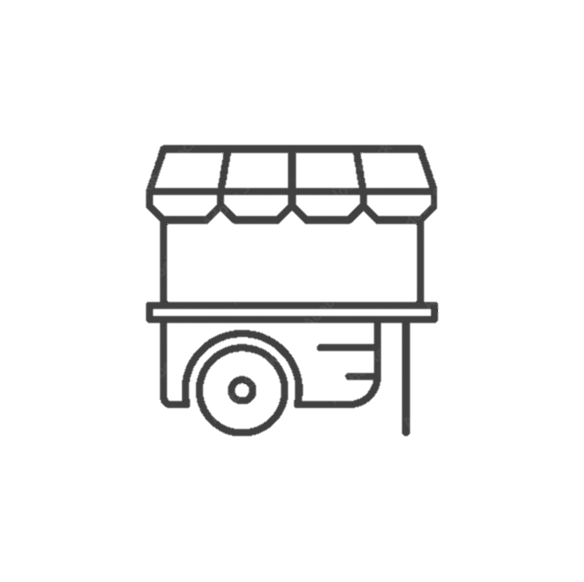 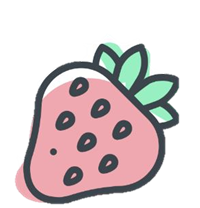 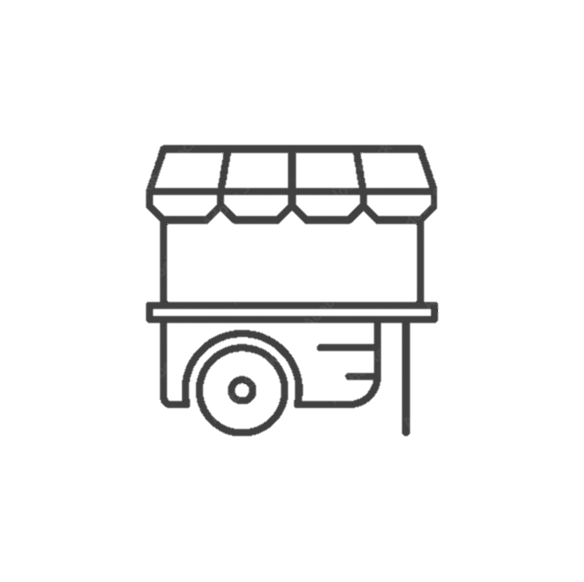 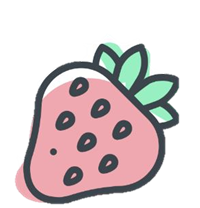 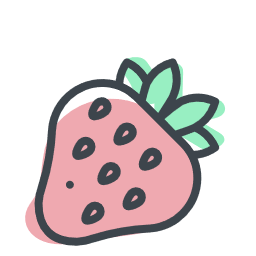 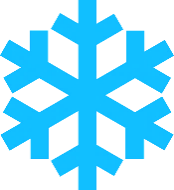 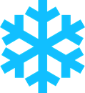 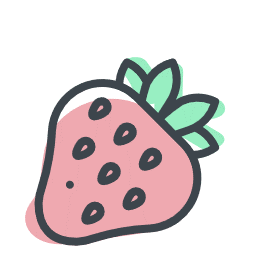 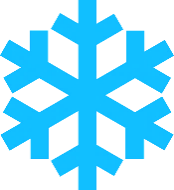 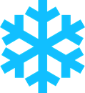 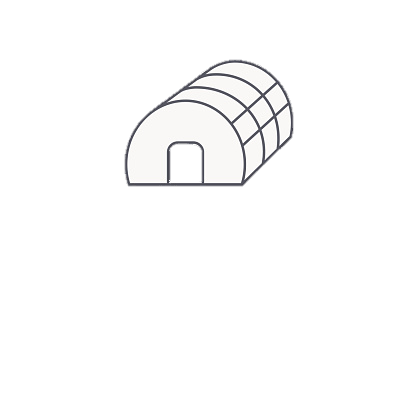 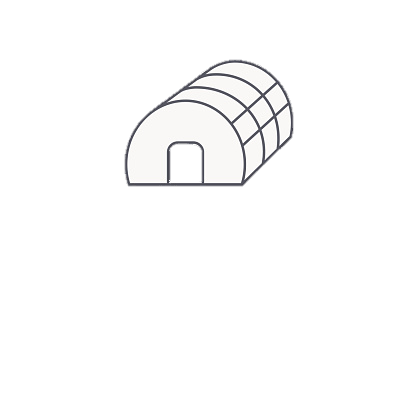 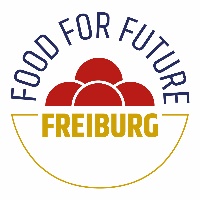 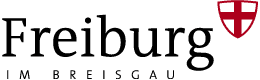 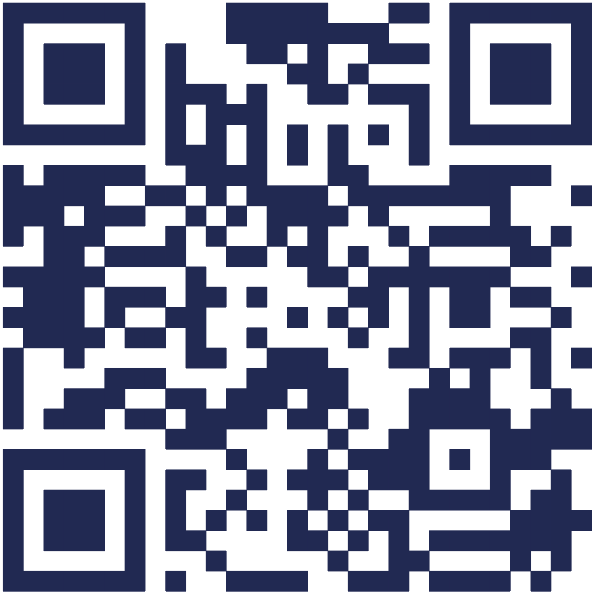 BurgerWie viele Emissionen verursachen diese Lebensmittel? Kidneybohnen-, Hähnchen- & Rind-BurgerAnheben und herausfindenLösung auf der RückseiteBurgerLösung gefunden? Bitte wieder umdrehen!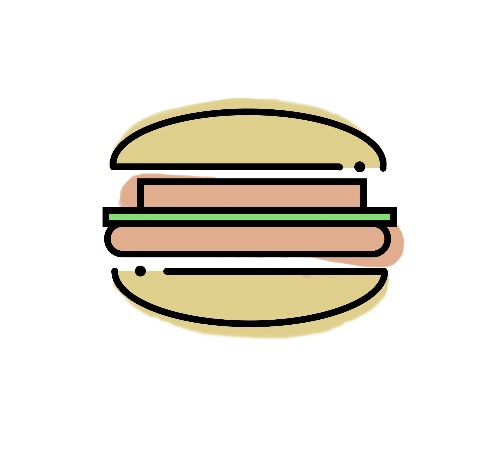 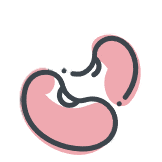 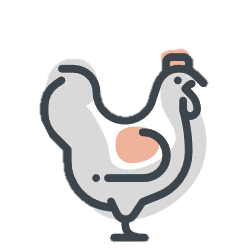 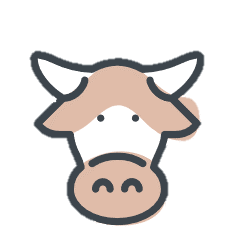 